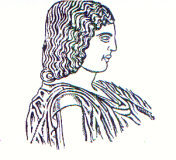 ΓΕΩΠΟΝΙΚΟ  ΠΑΝΕΠΙΣΤΗΜΙΟ  ΑΘΗΝΩΝΤΜΗΜΑ ΕΠΙΣΤΗΜΗΣ ΦΥΤΙΚΗΣ ΠΑΡΑΓΩΓΗΣΕΡΓΑΣΤΗΡΙΟ ΑΝΘΟΚΟΜΙΑΣ ΚΑΙ ΑΡΧΙΤΕΚΤΟΝΙΚΗΣ ΤΟΠΙΟΥΔΙΕΥΘΥΝΤΡΙΑ:  ΚΑΘΗΓΗΤΡΙΑ ΜΑΡΙΑ ΠΑΠΑΦΩΤΙΟΥΙερά οδός 75, Αθήνα 118 55 - Τηλ. 210 5294555 - Fax 210 5294553 -  Email: mpapaf@aua.gr6/6/2023Α Ν Α Κ Ο Ι Ν Ω Σ ΗΤο Εργαστήριο του Μαθήματος «ΚΑΛΛΩΠΙΣΤΙΚΑ ΦΥΤΑ», (8ο Εξ ΕΦΠ), θα γίνει την Τετάρτη 7/6/2023, ως Εξής:Συνάντηση στο κτήριο Κριμπά (ισόγειο Εργαστηρίου Ανθοκομίας και Αρχιτεκτονικής Τοπίου) για τα τμήματα 1, 2, 6, 7Συνάντηση μπροστά από τον κεντρικό περίβολο του ΓΠΑ (προς την Ιερά Οδό) για τα τμήματα 3, 4, 5, 8, 9, 10)με αντικείμενο: «Αναγνώριση Καλλωπιστικών Φυτών» σύμφωνα με την παρακάτω κατανομή σε Τμήματα:ΠΑΡΑΚΑΛΟΥΜΕ ΝΑ ΤΗΡΗΣΕΤΕ ΤΗΝ ΚΑΤΑΝΟΜΗ ΣΕ ΤΜΗΜΑΤΑ ΓΙΑ ΤΗΝ ΟΜΑΛΗ ΔΙΕΞΑΓΩΓΗ ΤΟΥ ΕΡΓΑΣΤΗΡΙΟΥΑπό το ΕργαστήριοΤΜΗΜΑΤΑΤΜΗΜΑΤΑΤΜΗΜΑΤΑ14:30ΑΡΧΗ ΚΑΤΑΛΟΓΟΥ-ΑΥΔΗΣ Ι. ΤΜΗΜΑ 614:30ΒΑΡΛΑ Δ. -  ΓΡΥΠΙΩΤΗ Α. ΤΜΗΜΑ 714:30ΔΑΛΙΑΝΗ Η-Ν. -  ΚΑΡΑΜΑΔΟΥΚΗ-ΡΙΤΣΟΥ ΧΡ. ΤΜΗΜΑ 814:30ΚΑΡΑΝΤΩΝΗ Ε. – ΚΟΤΣΙΟΥ Ε.  ΤΜΗΜΑ 914:30ΚΟΥΒΑΡΑ Α.  – ΜΑΡΙΝΑΚΟΥ Μ. ΤΜΗΜΑ 1015:30ΜΑΥΡΙΚΑΚΗ Μ. - ΜΠΟΡΜΠΟΥΔΑΚΗ Μ.-Α.ΤΜΗΜΑ 115:30ΜΠΟΥΓΙΑΤΑΚΗΣ Δ. – ΠΑΠΑΧΡΗΣΤΟΥ Μ.-Χ.ΤΜΗΜΑ 215:30ΠΕΠΕΣ Α. – ΣΟΥΛΤΑΝΟΥΔΑ Ο.ΤΜΗΜΑ 315:30ΣΟΦΟΣ Α. – ΤΡΙΑΝΤΟΥΛΗ Δ.ΤΜΗΜΑ 415:30ΤΣΑΓΚΛΗΣ Κ. – ΤΕΛΟΣ ΚΑΤΑΛΟΓΟΥ ΤΜΗΜΑ 5